Publicado en barcelona el 23/03/2017 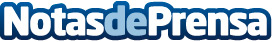 Tendencias en Marketing Digital 2017 según MentedigitalLo mejor del marketing Digital para la empresa en este año en un solo artículoDatos de contacto:judith sauchCEO directora de la Agencia Mentedigital.es615030545Nota de prensa publicada en: https://www.notasdeprensa.es/tendencias-en-marketing-digital-2017-segun Categorias: Telecomunicaciones Marketing Emprendedores E-Commerce Recursos humanos http://www.notasdeprensa.es